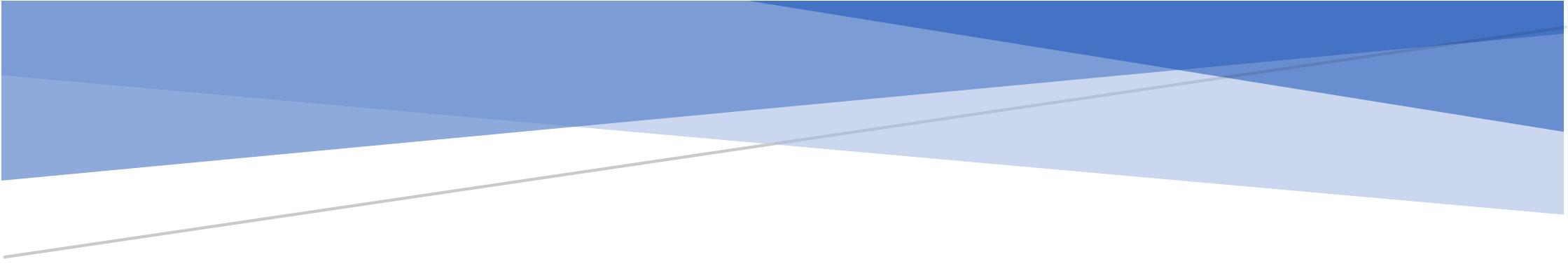 BELEID TER VOORKOMING EN BESTRIJDING VAN ONGEWENSTE OMGANGSVORMEN BINNEN HSV WIZARDS OF BOZBeleid ter voorkoming en bestrijding van ongewenste omgangsvormen binnen HSV WIZARDS OF BOZAchtergrond HSV WIZARDS OF BOZ is een honk- en softbal vereniging, die toegankelijk wil zijn voor iedereen en waar men op een prettige en veilige manier de honk- en softbalsport kan bedrijven. Gezien recente incidenten bij diverse sportverenigingen betreffende omgangsvormen, heeft HSV WIZARDS OF BOZ besloten beleid op te stellen en te implementeren ter voorkoming en bestrijding van ongewenste omgangsvormen binnen de vereniging. In deze notitie wordt stilgestaan bij wat ongewenste omgangsvormen zijn, worden de rollen van trainers, coaches, de Vertrouwenscontactpersoon, de Onderzoekscommissie Ongewenste Omgangsvormen (kortweg: Onderzoekscommissie) en het Bestuur toegelicht en wordt de meldprocedure inzake ongewenste omgangsvormen beschreven. Tot slot wordt ingegaan op het sanctiebeleid.Met het ontwikkelen van dit beleid en de communicatie hierover binnen de verenging wil HSV WIZARDS OF BOZ een impuls geven aan het voorkomen van ongewenst gedrag. Tevens wil zij hiermee duidelijkheid creëren voor leden en bezoekers op welke wijze HSV WIZARDS OF BOZ ongewenst gedrag bestrijdt. Dit beleid zal worden ondersteund met communicatie uitingen op de website, publicatieborden, jaarlijkse geanonimiseerde evaluatie en via bijeenkomsten. Het Bestuur toetst jaarlijks of het beleid voldoende onder de aandacht is gebracht en of er bijstellingen nodig zijn.Wat zijn ongewenste omgangsvormen? HSV WIZARDS OF BOZ onderscheidt vier soorten ongewenste omgangsvormen, te weten:Seksuele intimidatie Pesten Agressie en geweld Discriminatie Er kunnen zich situaties voordoen waarbij meerdere soorten van ongewenste omgangsvormen samenkomen. Deze kunnen zich ook voordoen in de digitale wereld en vormen ook onderdeel van dit beleid. De aanpak binnen HSV WIZARDS OF BOZ om dit gedrag te bestrijden verschilt niet. De eventueel op te leggen sancties kunnen variëren.2.1 Seksuele intimidatieOnder seksuele intimidatie verstaat HSV WIZARDS OF BOZ elke vorm van seksueel getint gedrag of seksueel getinte toenadering, in verbale, non-verbale of fysieke zin, opzettelijk of onopzettelijk, die door de persoon die het ondergaat als ongewenst of gedwongen wordt ervaren.Seksuele intimidatie kan voorkomen tussen spelers onderling, tussen kader onderling, tussen spelers en kader, tussen bestuur onderling en tussen spelers, kader en bestuur. Het is een breed begrip. Dubbelzinnige grapjes, onverwachte aanrakingen of het versturen van seksueel getinte foto’s kúnnen als intimiderend worden ervaren.Ook ondubbelzinnige, strafbare vormen van seksueel misbruik, zoals aanranding en verkrachting, vallen onder seksuele intimidatie. Dergelijke vormen van seksuele intimidatie beginnen vaak met 'onschuldige' vormen van intimidatie.Seksuele intimidatie komt het meest voor in relaties waarbij sprake is van een machtsverschil. Dat machtsverschil kan te maken hebben met leeftijd (volwassene tegenover kind), positie (trainer tegenover speler) of getal (groep tegenover eenling).12.2 PestenPesten is niet hetzelfde als plagen. Bij plagen zijn de machtsverhoudingen gelijk: nu eens is de één ‘het lijdend voorwerp’ en dan weer de ander. Bij plagen is er sprake van een incident. Vaak is het een kwestie van “elkaar voor de gek houden”. Bij plagen loopt de geplaagde geen blijvende psychische en/of fysieke schade op en is de persoon in kwestie meestal in staat om zich te verweren.Pesten is structureel. Pesten kan betrokkenen echt tot wanhoop brengen. Pesten heeft een aantal duidelijke kenmerken:pesten gebeurt opzettelijk; pesten is bedoeld om schade toe te brengen (fysiek, materieel of mentaal); bij pesten is er altijd sprake van ongelijke machtsverhoudingen (fysiek of verbaal sterkere personen kiezen minder weerbare personen als slachtoffer); pesten gebeurt (vaak) systematisch; pesten houdt niet vanzelf op, maar wordt eerder erger als er niet wordt ingegrepen; pesten is van alle tijden en komt in alle groepen en culturen voor. Het is dus een typisch menselijke ondeugd die altijd verborgen aanwezig is en steeds weer de kop kan opsteken. Hieronder volgen enkele veel voorkomende pesterijen die pesters met hun slachtoffers uithalen:volstrekt doodzwijgen; isoleren; psychisch en/of fysiek mishandelen; slaan of schoppen; voortdurend zogenaamd leuke opmerkingen maken over een teamgenoot; bezittingen afpakken of stukmaken; jennen; het slachtoffer voortdurend de schuld van iets geven; opmerkingen maken over kleding of uiterlijk; e-mails of sms-berichten met een bedreigende of beledigende inhoud versturen; beledigende afbeeldingen van het slachtoffer digitaal verspreiden of op het internet plaatsen. Agressie en geweld Agressie is gedrag wat iemand inzet om - bewust of onbewust - iets kapot te maken, een ander schade te berokkenen, en/of duidelijk te maken wat hij wel of niet wil. Het gedrag overschrijdt de grenzen van wat algemeen acceptabel is in dit soort situaties. Onder het begrip agressie valt het uiten van bedreigingen, schelden, schreeuwen, intimideren, beledigen of domineren. Agressie roept gevoelens op van angst, pijn, verdriet en/of boosheid bij het slachtoffer.Onder geweld verstaan wij onder ander het toebrengen van lichamelijk letsel, en/of vernietigen en kapot maken van iets.2.4 DiscriminatieDiscriminatie is het maken van onderscheid op onterechte gronden, met andere woorden: discriminatie is het ongelijk behandelen van mensen op basis van kenmerken die er niet toe doen.De wetgeving over gelijke behandeling verbiedt discriminatie op grond van de volgende kenmerken: godsdienst, levensovertuiging, politieke overtuiging, ras, geslacht, nationaliteit, seksuele voorkeur, burgerlijke staat, handicap of chronische ziekte en leeftijd.3. Toepassingsbereik van het beleidDit beleid is van toepassing op incidenten met betrekking tot ongewenste omgangsvormen of vermoedens van dergelijke incidenten:2tussen HSV WIZARDS OF BOZ -leden, vrijwilligers, betaalde medewerkers, kader, Bestuur, of ouders/verzorgers, of waarbij een relatie is tussen activiteiten binnen HSV WIZARDS OF BOZ -verband en betrokkene(n). Bijvoorbeeld bezoekers van HSV WIZARDS OF BOZ, of tijdens toernooien binnen HSV WIZARDS OF BOZ, sportkampen bij HSV WIZARDS OF BOZ of feestjes van HSV WIZARDS OF BOZ. Het beleid is van toepassing op (vermeende) daders en slachtoffers. Het kan zijn dat een dader misschien in een kwaad daglicht wordt of is gezet. Onderzoek zal daarom moeten uitwijzen in hoeverre een dader werkelijk een dader is. Een (vermeende) dader of slachtoffer kan een melding doen van een hun aangedane ongewenste omgangsvorm. Daarnaast kan een dergelijke melding ook worden gedaan door een ‘derde’ die van een dergelijke omgangsvorm getuige is of ervan op de hoogte is.4. De verantwoordelijkheid van Bestuur, de trainer en/of coach en de rol van de Vertrouwenspersoon en OnderzoekscommissieDe verantwoordelijkheid van het Bestuur HSV WIZARDS OF BOZ verwacht van al haar leden, ouders/verzorgers, vrijwilligers, eventueel betaalde medewerkers (trainers/coaches) directbetrokkenen en bezoekers datzij zich naar behoren gedragen en met elkaar een cultuur, een veilige sfeer creëren, waarin mensen respectvol met elkaar omgaan; ongewenste omgangsvormen worden besproken, wanneer men daarmee wordt geconfronteerd of wanneer men dit signaleert.HSV WIZARDS OF BOZ vindt het belangrijk dat eenieder bijdraagt aan een 'open en veilige' sfeer en dat ongewenste omgangsvormen bespreekbaar zijn.Van de trainer en/of coach vragen deze verwachtingen en het bespreekbaar maken van deze ongewenste omgangsvormen een specifieke verantwoordelijkheid. Die wordt hierna nader toegelicht.Voor die situaties waarbij sprake is van ongewenste omgangsvormen zal een vertrouwenspersoon worden aangesteld en een onderzoekscommissie ingesteld.Het Bestuur heeft de eindverantwoordelijkheid voor de veiligheid van haar leden. De activiteiten van de Vertrouwenscontactpersoon en de Onderzoekscommissie vallen daarom ook onder de verantwoordelijkheid van het Bestuur.De verantwoordelijkheid van trainer en/of coach Het lichamelijk contact in de omgang tussen mensen bij het sporten laat zich niet in detail regelen. Gezien de belangrijke rol die een trainer of coach vervult en zijn/haar voorbeeldfunctie is een aantal gedragsregels voor hem/haar van toepassing.Deze gedragsregels zijn bedoeld als:richtlijn voor het stimuleren van gewenste omgangsvormen binnen HSV WIZARDS OF BOZ; het begrenzen van zijn/haar handelen; toetssteen voor zijn/haar gedrag en die van de spelers in concrete situaties. uitnodiging tot nadenken en discussiëren over het eigen handelen en dat van anderen binnen HSV WIZARDS OF BOZ-verband. De gedragsregels1  Ongewenste Omgangsvormen zijn de volgende:1.	De trainer en/of coach moet zorgen voor een omgeving en een sfeer waarbinnen de speler zich veilig voelt (om te bewegen).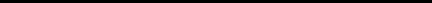 1 Zie bijlage 1 Toelichting op de ‘Gedragsregels’3De trainer en/of coach onthoudt zich ervan de speler te bejegenen op een wijze die de speler in zijn waardigheid aantast. Hij/zij dringt niet verder in het privéleven van de speler door dan nodig is om het gezamenlijk gestelde doel te bereiken. De trainer en/of coach onthoudt zich van elke vorm van seksueel (machts)misbruik of seksuele intimidatie tegenover de speler. Seksueel getinte handelingen en seksueel getinte relaties tussen de trainer en/of coach en de jeugdige speler tot zestien jaar zijn onder geen beding geoorloofd en worden beschouwd als seksueel misbruik. De trainer en/of coach mag de speler niet op een zodanige wijze aanraken dat de speler en/of de trainer en/of coach deze aanraking naar redelijke verwachting als seksueel of erotisch van aard zal ervaren. De trainer en/of coach onthoudt zich van seksueel getinte verbale intimiteiten. De trainer en/of coach zal tijdens training(stages), wedstrijden en reizen gereserveerd en met respect omgaan met de speler en de ruimten waarin de speler zich bevindt, zoals de kleedkamer of de hotelkamer. De trainer en/of coach heeft de plicht de speler te beschermen tegen schade en (machts)misbruik als gevolg van seksuele intimidatie. De trainer en/of coach zal de speler geen (im)materiële vergoedingen geven met de kennelijke bedoeling tegenprestaties (andere dan mogen worden verondersteld) te vragen. De trainer en/of coach zal er actief op toezien dat deze regels door iedereen die betrokken is bij de speler worden nageleefd. In die gevallen waarin de gedragsregels niet (direct) voorzien, ligt het binnen de verantwoordelijkheid van de trainer en/of coach in de geest hiervan te handelen. De rol van de Vertrouwenscontactpersoon Binnen HSV WIZARDS OF BOZ is een extern Vertrouwenscontactpersoon aangewezen. De Vertrouwenscontactpersoon2 is ervoor:een eerste aanspreek- en meldpunt voor de -vermeende- dader, het slachtoffer met een klacht, of een derde die getuige is geweest van een ongewenste omgangsvorm; vragen die kunnen spelen vóórdat er problemen zijn; de begeleiding van de melder (de -vermeende- dader het slachtoffer, of een derde, die getuige is geweest van een ongewenste omgangsvorm) met een klacht gedurende het hele proces; de verschillende rapportages die de melding, de voortgang van de melding en de afsluiting met zich meebrengen; het opstellen van een geanonimiseerd evaluatierapport bij het afsluiten van het jaar ten behoeve van het Bestuur over het aantal en de soort meldingen. Eerste aanspreek- en meldpunt Kom je als speler, trainer en/of coach, ouder of verzorger, toeschouwer, vrijwilliger, bezoeker of bestuurslid situaties tegen die je wilt melden of waarover je wilt spreken met de Vertrouwenscontactpersoon, neem dan contact op.2 Zie bijlage 2 Functieprofiel Vertrouwenscontactpersoon.4Voor vragen Snel de vraag stellen, erover praten en zorgen dat er (vroegtijdig) een einde gemaakt wordt aan een ongewenste situatie maakt dat deze niet verergert en zo ook herhaling kan voorkomen.De vertrouwenscontactpersoon pakt elke vraag serieus op. De vragen die je hebt kunnen gaan:over de manier van omgaan met elkaar binnen jouw team. Denk bijvoorbeeld aan: o  pesten en/of gepest worden;het gevoel hebben dat je er door je huidskleur, geloof en/of seksuele voorkeur niet bij hoort, buiten gesloten wordt; grensoverschrijdend gedrag: de manier waarop je benaderd en/of aangeraakt wordt door een teamlid, trainer en/of coach ervaar je als onprettig; een vermoeden van ‘grensoverschrijdend gedrag: je denkt dat jijzelf, of iemand in jouw directe omgeving hier mee te maken heeft; of dat jeals ouder, verzorger je zorgen maakt over de wijze waarop er met je kind wordt omgegaan binnen de vereniging/het team; of dat jeals trainer en/of coach je afvraagt of jouw gedrag als trainer en/of coach wel zo verstandig is; of als een anderje direct of indirect beticht van ontoelaatbaar gedrag. Bij twijfel: bespreek met de Vertrouwenscontactpersoon of je vraag bij haar/hem op de juiste plaats is.De Vertrouwenscontactpersoon is er voor iedereen, van elke leeftijd binnen HSV WIZARDS OF BOZ.4.3.3	Begeleiding van de melderVertrouwelijkheid van de gesprekkenVan de gesprekken die er tussen jou en de Vertrouwenscontactpersoon plaatsvinden wordt niemand op de hoogte gesteld, zonder dat jij daar:toestemming voor hebt gegeven dan wel; van op de hoogte bent. Deze gesprekken zijn in principe vertrouwelijk, behalve wanneer sprake is van een ‘conflict van taken’. Dit doet zich voor wanneer de vertrouwenscontactpersoon in een vertrouwelijk gesprek op de hoogte gesteld wordt van een concreet ernstig incident. Hierbij worden twee grenzen overschreden, te weten:ten eerste bij overschrijding van het algemeen belang van een veilige sportomgeving en ten tweede bij overschrijding van de Nederlandse wetgeving die in bepaalde gevallen de Vertrouwenscontactpersoon, de Onderzoekscommissie en het Bestuur verplicht de vertrouwelijkheid te doorbreken. HandelwijzeDe Vertrouwenscontactpersoon zal in alle gevallen dat hij/zij kennisneemt van een ernstig incident met betrekking tot ongewenst gedrag dit geanonimiseerd met de Onderzoekscommissie bespreken. De Onderzoekscommissie beoordeelt dan óf en hóe te handelen.Uitsluitend wanneer de Onderzoekscommissie niet zonder specifieke informatie kan handelen, zal hij/zij de Vertrouwenscontactpersoon om die informatie vragen. Hierdoor wordt de vertrouwelijkheid (deels) opgeheven.5Werkwijze van de vertrouwenscontactpersoongesprek met de veroorzaker (hoeft niet de melder te zijn) over wat er speelt, of wat er zich heeft afgespeeld; gesprek met betrokkenen die in de situatie een rol spelen, of hebben gespeeld; overleg met de veroorzaker (of de melder) of sprake is een ‘concreet ernstig incident’ waarin de Onderzoekscommissie en/of het Bestuur direct op de hoogte moeten worden gebracht; onderzoek of er een (psychosociale) hulpverlenende instantie of mediation moet worden ingeschakeld met veroorzaker (of de melder), overleg met de Onderzoekscommissie, of het Bestuur over: o een doorverwijzing naar een andere hulpverlenende instantie; o het indienen van een formele klacht; o  het doen van aangifte. 4.3.4	Waar is de Vertrouwenscontactpersoon niet voor?De Vertrouwenscontactpersoon is er niet voor:incidenten op het veld die niet te maken hebben met de ongewenste omgangsvormen zoals in paragraaf 2 beschreven. een melding die een groep betreft; bij deze melding zal de groep worden gevraagd om rechtstreeks contact op te nemen met de Onderzoekscommissie Ongewenst Gedrag. De rol van de Onderzoekscommissie en het Bestuur De rol van de Onderzoekscommissie is een onderzoek in te stellen naar de juistheid van de klacht en het Bestuur te adviseren welke maatregel(en) gepast is (zijn).Werkwijze van de OnderzoekscommissieDe Onderzoekscommissie heeft tot taak om een melding inzake ongewenste omgangsvorm(en) van een persoon dan wel groepo	in behandeling te nemen eno	te onderzoeken of de klacht ontvankelijk is.Een dergelijke melding kan ook door de Vertrouwenscontactpersoon worden gedaan.Een klacht is ontvankelijk wanneer sprake is van de gegrondheid3 van de klacht en er sprake is van verwijtbaarheid van een partij. Daarnaast staat de ongewenste omgangsvorm in directe relatie tot de beoefening van activiteiten binnen het verband van HSV WIZARDS OF BOZ.Hierna wordt deze klacht voorgelegd aan het Bestuur.De Onderzoekscommissie is gerechtigd om externe deskundigheid in te schakelen.Leden OnderzoekscommissieDe Onderzoekscommissie bestaat uit twee bestuursleden, niet zijnde de Voorzitter van de Vereniging. Één van leden van de Onderzoekscommissie fungeert als voorzitter van deze commissie. Hij/zij is tevens contactpersoon voor HSV WIZARDS OF BOZ en de Vertrouwenscontactpersoon.De vertrouwenscontactpersoon staat neutraal in de situatie van de melder en zijn/haar klacht. Echter is naast de melder aanwezig tijdens het gesprek met de Onderzoekscommissie en komt op voor het belang van de melder.De Onderzoekscommissie rapporteert over zijn bevindingen, de ontvankelijkheid van de klacht en zijn advies aan het Bestuur.3 Hierbij gaat het om de vraag of de klacht beantwoordt aan een of meer verschillende omschrijvingen zoals vermeld in paragraaf 2.6Het Bestuur neemt een besluit over het rapport en treft indien nodig passende maatregelen (zie bijlage 2 Op te leggen Maatregelen).De Onderzoekscommissie en het Bestuur zullen vertrouwelijk omgaan met de informatie die hen ter ore komt en daarbij de regels rondom de privacy van personen in acht nemen.Meldprocedure Een ieder die getuige is van of betrokken is bij een grensoverschrijdende omgangsvorm op of rond het terrein van de HSV WIZARDS OF BOZ kan de volgende handelingen verrichten:de betreffende persoon, niet zijnde het slachtoffer, aanspreken op zijn gedrag; contact opnemen met de Vertrouwenspersoon, eventueel in overleg met het slachtoffer; dan wel contact opnemen met de voorzitter van de Onderzoekscommissie, of (een lid van) het bestuur inlichten, eventueel in overleg met het slachtoffer; aangifte doen bij de politie (in overleg met het slachtoffer) indien er een strafbaar feit is gepleegd; indien de Vertrouwenscontactpersoon, leden van de Onderzoekscommissie, of een bestuurslid zelf betrokken is bij het incident, zal per situatie door de overige leden van het Bestuur besloten worden hoe te handelen. Welke stappen ná een melding4 Stap 1  Eerste opvang: verhaal en emotiesEen ieder kan op de Vertrouwenscontactpersoon een beroep doen als het eerste aanspreekpunt binnen HSV DE WIZARDS OF BOZ. De Vertrouwenscontactpersoon zorgt voor een veilige omgeving waarin de betrokkene (de melder) in vertrouwelijkheid5 zijn/haar verhaal kan uitspreken en zijn/haar emoties kan uiten.Anderen (‘derden’) uit de vereniging HSV DE WIZARDS OF BOZ die worden geconfronteerd met ongewenst gedrag kunnen ook hierover in gesprek gaan met de Vertrouwenspersoon of de contactpersoon van de OnderzoekscommissieStap 2  Overleg over vervolgstappen: doorverwijzenDirect na de melding ontvangt de melder een uitnodiging voor een gesprek met de Vertrouwenspersoon. Van de uitkomsten van dit gesprek zal een notitie (rapport) worden opgemaakt De informatie uit dit gesprek (het rapport) wordt met instemming van de melder doorgezet naar de Onderzoekscommissie De Onderzoekscommissie nodigt de melder en de Vertrouwenspersoon uit voor een gesprek Binnen een maand na het gesprek met de Onderzoekscommissie ontvangen de melder en de Vertrouwenspersoon de rapportage van het gesprek, bevindingen van de Onderzoekscommissie en het advies voor het Bestuur. In de maand volgend op de ontvangst van deze rapportage ontvangt de melder en de Vertrouwenspersoon het besluit van het Bestuur. Noot 1: In de gesprekken kan melder ook worden verwezen naar externe instanties, bijvoorbeeld (psychosociale) hulpverlening, huisarts, mediation, of anderszinsDe betrokkene maakt hierin zelf een keuze al of niet gebruik te maken van de externe instanties.4 Zie bijlage 3 Toelichting Stappen ná een melding5 Zie hiervoor verder paragraaf 4.3.3 Begeleiding van de Melder, bij Vertrouwelijkheid van gesprekken en Handelwijze.7Stap 3  Opheffen vertrouwelijkheidWanneer het nodig is de vertrouwelijkheid van de melder of de klacht op te heffen gebeurt dat:na overleg en instemming van de melder; anoniem met de Onderzoekscommissie en op basis van argumenten; na overleg en zonder toestemming van de melder teneinde het voor de Onderzoekscommissie en het Bestuur mogelijk te maken hun verantwoordelijkheid te nemen en uit te voeren, of ter voorkoming van schade of gevaar voor de melder en/of derden. SignaalSoms kan een mogelijk incident ook onderzocht worden op basis van een signaal van een ander, die noch dader noch slachtoffer is. Onderzoek van een dergelijk signaal gebeurt eveneens op uiterst zorgvuldige wijze en met inachtneming van hetgeen onder ‘opheffen vertrouwelijkheid’ beschreven staat.Zorgvuldigheid en bescherming privacyHSV WIZARDS OF BOZ voldoet aan de vanaf 25 mei 2018 ingevoerde Algemene Verordening Gegevensbescherming6 .Concreet ernstig incidentDe Vertrouwenscontactpersoon stelt direct de Onderzoekscommissie en het Bestuur op de hoogte ingeval sprake is van een concreet ernstig incident, of een strafbaar feit. Het Bestuur moet haar verplichting tot aangifte nakomen.Stap 4. Onderzoek door de OnderzoekscommissieHet gesprek van de melder en Vertrouwenspersoon met de Onderzoekscommissie heeft tot doel te beoordelen of de klacht ‘gegrond’ en ‘ontvankelijk’ is en wie verwijtbaar is. De Onderzoekscommissie rapporteert hierover en adviseert het Bestuur over eventueel te nemen maatregelen7.De melder en eventueel directbetrokkenen worden op de hoogte gebracht van de conclusies en eventueel daaraan verbonden maatregelen van het Bestuur.VerjaringstermijnDe Onderzoekscommissie houdt geen verjaringstermijn aan, wat betekent dat alle mogelijke incidenten worden onderzocht, ook al zouden deze jaren geleden zijn gebeurd.Stap 5. Besluit van het BestuurOp basis van de rapportage van het gesprek met melder, Vertrouwenspersoon door de Onderzoekscommissie neemt het Bestuur een besluit. Het besluit wordt schriftelijk aan de melder en overige betrokkenen (b.v. de dader) meegedeeld.Stap 6. VerslagleggingDe Vertrouwenscontactpersoon en Onderzoekscommissie maken altijd een verslag van de gevoerde gesprekken en gemaakte afspraken, waaronder eventuele doorverwijzing. Hierbij wordt gebruik gemaakt van een Registratieformulier Vertrouwenscontactpersoon (zie bijlage 5), een rapportageformulier Vertrouwenscontactpersoon naar Onderzoekscommissie (zie bijlage 6) en een rapportageformulier Onderzoekscommissie naar Bestuur (zie bijlage 7)Alle rapportages en/of formulieren worden binnen de vereniging op een veilige wijze, d.w.z. in een afsluitbare archiefkast, gearchiveerd.6 Heeft HSV Wizards of BOZ reeds een privacyverklaring?7 Zie bijlage 3 Op te leggen maatregelen8Aanvullende activiteiten Om ervoor zorg te dragen dat HSV WIZARDS OF BOZ mensen inzet in de begeleiding van de jeugdspelers, die integriteit hoog in het vaandel hebben, is besloten om voor die personen, die veelvuldig in contact komen met jeugdspelers een Verklaring Omtrent Gedrag (VOG) aan te vragen. Er zal jaarlijks geëvalueerd worden of aanvullende VOG’s aangevraagd dienen te worden.Tevens worden begeleiders van teams, die niet zelf lid zijn en daarmee niet verbonden zijn aan de KNBSB, gevraagd een verklaring Onderwerping Tuchtrecht te ondertekenen, waarmee deze begeleiders bij onbehoorlijk gedrag onder het tuchtrecht van de Bond komen te vallen. Zie hiervoor bijlage 8Overige bepalingen Voor situaties of zaken die niet expliciet geregeld zijn in dit beleidsdocument, maar wel qua onderwerp sterk gerelateerd zijn aan ongewenste omgangsvormen, adviseert de Onderzoekscommissie, eventueel na overleg met de Vertrouwenspersoon, aan het bestuur hoe te handelen.Beginselen als zorgvuldigheid, respect voor betrokkenen, subsidiariteit en proportionaliteit zullen hierbij in acht worden genomen.Deze beleidsnota moet gezien worden als aanvulling op het Huishoudelijk Reglement van HSV WIZARDS OF BOZ en is daarmee onlosmakelijk verbonden.Minimaal tweejaarlijks zal deze nota worden geëvalueerd en waar nodig worden aangescherpt.Vastgesteld in de bestuursvergadering d.d. 19 april 2021Handtekening:Voorzitter	SecretarisPenningmeester	LidLid	LidAPPENDIX: Overzicht van namen en bereikbaarheidBijlagen:Toelichting op de gedragsregels Functieprofiel Vertrouwenscontactpersoon Op te leggen Maatregelen Toelichting stappen ná een melding Registratieformulier Vertrouwenscontactpersoon Rapportageformulier Vertrouwenscontactpersoon naar Onderzoekscommissie Rapportageformulier Onderzoekscommissie naar Bestuur Verklaring onderwerping tuchtrecht 9APPENDIXOverzicht van namen en bereikbaarheid10Bijlage 1	TOELICHTING OP DE GEDRAGSREGELS ONGEWENSTEOMGANGSVORMEN1. De trainer en/of coach moet zorgen voor een omgeving en een sfeer waarbinnen de sporter zich veilig voelt (om te bewegen).Er mag geen onderscheid worden gemaakt naar of nadruk worden gelegd op godsdienst, levensovertuiging, politieke gezindheid, ras, geslacht, nationaliteit, seksuele gerichtheid, culturele achtergrond, leeftijd, lichamelijke kenmerken of burgerlijke staat.Dat betekent dat de sporter zich zowel tijdens het sporten maar ook daarbuiten, bijvoorbeeld in de kleedruimtes, veilig moet voelen en het gevoel moet hebben dat hij zich - letterlijk - vrij kan bewegen.2. De trainer en/of coach onthoudt zich ervan de sporter te bejegenen op een wijze die de sporter in zijn waardigheid aantast, noch dat hij/zij verder doordringt in het privéleven van de sporter dan nodig is om het gezamenlijk gestelde doel te bereiken.Hierbij gaat het erom dat de trainer en/of coach niet onnodig binnendringt in het privéleven van de sporter, bijvoorbeeld door er vragen over te stellen, afspraken te maken of contact op te nemen zonder dat daartoe een honk- of softbal gerelateerde aanleiding bestaat.3. De trainer en/of coach onthoudt zich van elke vorm van seksueel (machts)misbruik of seksuele intimidatie tegenover de sporter.De trainer en/of coach mag zijn specifieke situatie en relatie niet gebruiken voor doeleinden ten eigen nutte die in strijd zijn met zijn verantwoordelijkheid voor de sporter of die de grenzen van de (professionele) relatie overschrijden.In de (professionele) relatie met de sporter kunnen bij beide gevoelens ontstaan die zich niet verhouden met de relatie tot het trainen, begeleiden en dergelijke. Deze gevoelens kunnen bijvoorbeeld zijn: verliefdheid, afkeer of agressie.Beide partijen moeten alert zijn op deze gevoelens. De trainer en/of coach moet –zelfs als de sporter dat verlangt of daartoe uitnodigt - dan ook niet ingaan op seksueel getinte en/of al dan niet agressieve toenaderingspogingen, dan wel dergelijke toenaderingspogingen zelf ondernemen. Seksueel getinte handelingen en seksuele relaties tussen trainer en/of coach en sporter worden zeer sterk afgeraden.Door partijen moeten zo snel mogelijk maatregelen worden genomen om te voorkomen dat deze 'relatie' zich in welke vorm dan ook ontwikkelt. Denk hierbij aan verbreking van de seksueel getinte relatie of de begeleidingsrelatie.Seksueel getinte handelingen en seksueel getinte relaties tussen de trainer en/of coach en de jeugdige sporter tot zestien jaar zijn onder geen beding geoorloofd en worden beschouwd als seksueel misbruik. Tussen volwassenen en jeugdigen is sprake van een natuurlijk overwicht. Het natuurlijke overwicht van de 'dader' (de volwassene) en angst voor de gevolgen (de jeugdige) maken het vele malen moeilijker om hem 'lik op stuk' te geven bij ongewenste omgangsvormen.De trainer en/of coach mag de sporter niet op een zodanige wijze aanraken dat de sporter en/of de trainer en/of coach deze aanraking naar redelijke verwachting als seksueel of erotisch van aard zal ervaren, zoals doorgaans het geval zal zijn bij het doelbewust (doen) aanraken van geslachtsdelen, billen en borsten. Uitgangspunt is dat de sporter het als seksueel intimiderend ervaart. Dit kan bijvoorbeeld zijn:bij begroeten of afscheid nemen te lang de hand vasthouden; 11iemand naar je toe trekken om te kussen; zich tegen de sporter aandrukken; onnodig over een sporter heen hangen; andere ongewenste aanrakingen. De trainer en/of coach dient ervoor te zorgen dat daar waar lichamelijk contact noodzakelijk en functioneel is voor de sportbeoefening, dit contact en/of deze aanrakingen nooit verkeerd - in de zin van seksueel intimiderend - kunnen worden geïnterpreteerd.6. De trainer en/of coach onthoudt zich van seksueel getinte verbale intimiteiten.Hierbij kan worden gedacht aan:seksueel getinte opmerkingen en insinuaties, zoals grove taal en schuine moppen, onder het mom van 'dat moet kunnen'; het stellen van niet-functionele vragen - vaak onnodig in detail - over het seksleven van de sporter. De trainer en/of coach zal tijdens training(stages), wedstrijden en reizen gereserveerd en met respect omgaan met de sporter en de ruimten waarin de sporter zich bevindt, zoals de kleedkamer of de hotelkamer. Gereserveerd en met respect omgaan met de sporter betekent bijvoorbeeld dat:de trainer en/of coach en de sporter bij voorkeur niet met z'n tweeën op reis gaan, maar met bijvoorbeeld een extra begeleider of meerdere sporters; de trainer en/of coach en sporter in ieder geval niet op één kamer slapen; de sporter bij voorkeur niet alleen thuis bij de trainer en/of coach wordt ontvangen. Gereserveerd en met respect omgaan met de ruimtes waarin de sporter zich kan bevinden, betekent dat de sporter zich daar veilig moet voelen, zijn privacy gewaarborgd is en sociale controle niet is uitgesloten.Hierbij kan onder andere worden gedacht aan:niet zonder aankondiging de kleedkamer en/of de hotelkamer betreden; de deur open laten staan na het binnentreden, tenzij duidelijk is dat beiden behoefte hebben aan een zekere privacy aangaande een aan honk- of softbal gerelateerde zaak; gesprekken dan wel overleg met de sporter niet in de kleedkamer en/of de hotelkamer houden, maar in een niet-intieme ruimte. De trainer en/of coach heeft de plicht de sporter te beschermen tegen schade en (machts)misbruik als gevolg van seksuele intimidatie. Binnen zijn/haar mogelijkheden heeft de trainer en/of coach de verantwoordelijkheid voor de veiligheid en het welzijn van de sporter. De trainer en/of coach zal de daarvoor redelijke en noodzakelijke maatregelen moeten nemen ter voorkoming van lichamelijke en geestelijke schade en misbruik, veroorzaakt door seksuele intimidatie.De trainer en/of coach zal moeten samenwerken met bijvoorbeeld jeugdconsulenten, vertrouwenspersonen of ouders of hen van informatie voorzien. Hij/zij zal gebeurtenissen en/of feiten van vertrouwelijke aard, aan hem toevertrouwd, te allen tijde dienen te respecteren. Er zullen slechts mededelingen aan derden worden gedaan – (indien enigszins mogelijk) in overleg met de sporter - wanneer de trainer en/of coach ervan overtuigd is dat de belangen van de sporter of zijn omgeving hiermee zullen zijn gediend.9. De trainer en/of coach zal de sporter geen (im)materiële vergoedingen geven met de kennelijke bedoeling tegenprestaties (anderen dan mogen worden verondersteld) te vragen.12De trainer en/of coach aanvaardt ook geen financiële beloning en/of geschenken van de sporter die in onevenredige verhouding staan tot de gebruikelijke dan wel afgesproken honorering. Door vergoedingen dreigen de objectiviteit van het handelen en de onafhankelijke positie van de trainer en/of coach dan wel de sporter in het gedrang te komen.10. De trainer en/of coach zal er actief op toezien dat deze regels door iedereen die betrokken is bij de sporter worden nageleefd.Indien hij/zij gedrag signaleert dat niet in overeenstemming is met deze regels zal hij/zij de betreffende persoon daarop aanspreken. De trainer en/of coach heeft een voorbeeldfunctie. Hij/zij zal maatregelen moeten nemen op het moment dat hij/zij grensoverschrijdende omgangsvormen constateert.Indien dit niet leidt tot het stoppen van de ongewenste omgangsvorm, dient de trainer en/of coach dit te melden bij het Bestuur van HSV WIZARDS OF BOZ. De sporter zal ook geholpen moeten worden. De trainer en/of coach kan hem verwijzen naar de Vertrouwenscontactpersoon of het Bestuur van HSV WIZARDS OF BOZ.11. In die gevallen waarin de gedragsregels niet (direct) voorzien, ligt het binnen de verantwoordelijkheid van de trainer en/of coach in de geest hiervan te handelen.Dit betekent dat de trainer en/of coach alert moet zijn op alle vormen van ongewenste omgangsvormen, waarbij de wijze waarop de sporter de omgangsvorm beleeft, leidend is. Ook in dit geval dienen door hem/haar passende maatregelen te worden genomen, zoals het aanspreken van de betreffende persoon.13Bijlage 2	FUNCTIEPROFIEL VERTROUWENSCONTACTPERSOON (VCP)Algemene taakomschrijvingDe VCP is contactfunctionaris binnen de sportvereniging betreffende ongewenste omgangsvormen.RandvoorwaardenDe VCP:is geen bestuurslid; heeft een duidelijk aanspreekpunt, zijnde de voorzitter van de Onderzoekscommissie; wordt een keer in de vier jaar aangesteld door het Bestuur; kan om de vijf jaar een VOG overleggen; is procesbegeleider en niet inhoudelijk betrokken bij de situatie; werkt conform het beleid ongewenste omgangsvormen binnen HSV WIZARDS OF BOZ. is een sociaal, toegankelijk, oprecht en gezaghebbend persoon; geniet het vertrouwen van de bij HSV WIZARDS OF BOZ betrokken betaalde en niet betaalde medewerkers, leden en het Bestuur; heeft levenservaring, is integer en heeft een evenwichtige persoonlijkheid; AttitudeDe VCP:is een persoon die zich neutraal en onafhankelijk op kan stellen t.a.v. de situatie of gebeurtenis die voorligt; is een persoon die het belang dient van de melder; heeft affiniteit met een sociaal veilige sportomgeving en wil daaraan een bijdrage leveren. VaardighedenDe VCP:is in staat zichzelf en het onderwerp ongewenste omgangsvormen aan de doelgroepen te presenteren; kan een vertrouwelijk gesprek voeren met klager, (vermeende) dader, de Onderzoekscommissie en het Bestuur; kan reflecteren; kan omgaan met vertrouwelijkheid en weerstanden; kan omgaan met emoties van zichzelf, de (vermeende) dader, het slachtoffer en de omgeving; is in staat mee te werken om het beleid t.a.v. ongewenste omgangsvormen uit te voeren. KennisDe VCP:weet welke procedures er bij een (dreigend) incident gevolgd kunnen worden; heeft voldoende kennis van procedurele gang van zaken rondom het indienen van een klacht; kent de individuele en groepsprocessen die spelen bij ongewenste omgangsvormen; heeft kennis van de interne organisatiestructuur en cultuur. TakenDe taken van de VCP bestaan onder andere uit het:verzorgen van eerste opvang van personen8 die zijn lastiggevallen en die hulp en advies nodig hebben; nagaan of een oplossing in de informele sfeer mogelijk is; slachtoffer informeren over andere oplossingsmogelijkheden, zoals klachtenprocedures; 8 Dit kunnen zijn: leden, ouders, vrijwilligers, eventueel betaalde medewerkers (trainers/coaches), het Bestuur en/of derden (getuigen van ongewenste omgangsvormen), gasten, (bv. bezoekende teams en/of aanhang)14desgewenst begeleiden van het slachtoffer als hij/zij de zaak aan de orde wil stellen bij de Onderzoekscommissie en/of het bestuur van HSV WIZARDS OF BOZ; doorverwijzen naar andere psychosociale hulpverlenende instanties, bijvoorbeeld een arts, maatschappelijk werk, mediator; verzorgen van presentaties of voorlichting over de aanpak van ongewenste omgangsvormen; adviseren en ondersteunen van het kader en bestuur bij het voorkomen van ongewenste omgangsvormen; verzorgen van rapportages en/of verslagen en het registreren van gevallen van ongewenste omgangsvormen. 15Bijlage 3	OP TE LEGGEN MAATREGELEN C.Q. STRAFFENOrdemaatregelIndien dit voor het welzijn van een van de betrokkenen noodzakelijk is of indien er voor een van de betrokkenen sprake is van een onhoudbare situatie, kan de Onderzoekscommissie een ordemaatregel nemen door aan de persoon, waarover een klacht is ingediend, met onmiddellijke ingang een tijdelijke beperking van de bewegingsvrijheid op te leggen inzake rechten, taken, functie(s), contacten en/of locatie(s) met betrekking tot HSV WIZARDS OF BOZ. De ordemaatregel kan ook worden genomen indien nog geen officiële klacht met betrekking tot ongewenst gedrag is ingediend. De ordemaatregel vervalt indien:zes weken na de oplegging geen klacht is ingediend; de klacht niet-ontvankelijk of ongegrond wordt verklaard; de klacht wordt ingetrokken; op basis van bovengenoemde procedure door het Bestuur definitief een besluit is genomen en eventuele maatregelen zijn opgelegd. Overige maatregelen, c.q. straffenHet Bestuur kan afhankelijk van de aard en de ernst van de ongewenste omgangsvormen de volgende maatregelen opleggen:o  een berisping;het verbod om deel te nemen aan één of meer activiteiten van HSV WIZARDS OF BOZ voor een bepaalde termijn; o  het verbod om het terrein van HSV WIZARDS OF BOZ te betreden;o  het verbod om één of meer aan werknemers, leden, functionarissen, vrijwilligers of andereparticipanten van HSV WIZARDS OF BOZ toegekende rechten uit te oefenen, voor eenbepaalde termijn;het verbod tot het uitoefenen van één of meerdere functies binnen HSV WIZARDS OF BOZ voor een bepaalde termijn; o  schorsing voor een duur van maximaal vijf jaren;o  een ontzetting uit het lidmaatschap van de vereniging;ontslag, in geval het een medewerker van HSV WIZARDS OF BOZ betreft, waarmee een arbeidsrelatie is aangegaan. Een straf is gericht op het voorkomen van herhaling en het herstel van de veiligheid met betrekking tot betrokkene en de omgeving waarin het ongewenste gedrag zich afspeelde. Met uitzondering van berisping, ontzetting en ontslagkunnen de straffen geheel of gedeeltelijk voorwaardelijk worden opgelegd. Indien de gestrafte persoon binnen de termijn van de voorwaardelijk opgelegde straf weer een overtreding ter zake van dit beleid begaat, kan het Bestuur beslissen het voorwaardelijke gedeelte alsnog in een onvoorwaardelijke straf om te zetten en daarnaast een straf op te leggen voor de nieuwe overtreding.Bij het opleggen van een straf kan het Bestuur rekening houden met de situatie die na het beëindigen van de straf tussen partijen kan ontstaan. Het Bestuur kan, indien dit ten tijde van de strafoplegging mogelijk is, aangeven op welke wijze de aangeklaagde zich tegenover betrokkene na het ondergaan van de straf moet gedragen of welke beperkingen gewenst zijn om te voorkomen dat partijen in een ongewenste situatie terecht komen. Hiervan kan in het besluit mededeling worden gedaan.Behalve bij een berisping zal een tuchtrechtelijke veroordeling met betrekking tot seksuele intimidatie tot registratie van de persoonsgegevens van aangeklaagde en van de gegevens van de tuchtzaak in het registratiesysteem seksuele intimidatie van NOC*NSF leiden conform het protocol registratiesysteem in de sport NOC*NSF.16Bijlage 4	TOELICHTING STAPPEN NÁ EEN MELDINGStap 1  Eerste opvang: verhaal en emotiesEen ieder kan een beroep doen op de Vertrouwenscontactpersoon voor vragen, vermoedens, meldingen en klachten met betrekking tot ongewenste omgangsvormen. De Vertrouwenscontactpersoon is hiervoor het eerste aanspreekpunt binnen de vereniging. De betrokkene moet in de eerste plaats in vertrouwen een verhaal kwijt kunnen en zijn/haar emoties uiten. Men kan er ook voor kiezen de contactpersoon van de Onderzoekscommissie direct te benaderen.Indien men kiest voor contact met de Vertrouwenscontactpersoon, dan moet deze persoon echter vooraf twee zaken duidelijk maken:elk incident wordt geanonimiseerd met de Onderzoekscommissie besproken omdat die de verantwoordelijkheid heeft de implicaties voor de vereniging vast te stellen en daarnaar te handelen en oog te hebben voor de persoon van de melder. De vertrouwelijkheid van het gesprek is begrensd: indien de Onderzoekscommissie oordeelt dat de veiligheid van één of meerdere van haar leden in het geding kan zijn en/of wanneer er sprake is van een potentieel ernstig issue (denk aan strafbare feiten zoals in het Wetboek van Strafrecht zijn vastgelegd), zullen aanvullende acties ondernomen moeten worden. Dit kan betekenen dat overleg met politie plaatsvindt. Stap 2  Overleg over vervolgstappen: doorverwijzenNaar aanleiding van wat de Vertrouwenscontactpersoon, dan wel de Onderzoekscommissie ter ore komt, wordt de betrokkene binnen vijf werkdagen na de melding schriftelijk geïnformeerd over mogelijk vervolgstappen en over de (externe) instanties waartoe de betrokkene zich kan wenden voor de verschillende vervolgstappen. De betrokkene maakt hierin zelf een keuze of wordt doorverwezen naar instanties die bij die keuzebepaling kunnen helpen (maatschappelijke werk, huisarts).Opheffen vertrouwelijkheid De Vertrouwenscontactpersoon informeert de betrokkene over de gevolgen die het incident heeft voor de stappen die de Vertrouwenscontactpersoon moet zetten. In alle gevallen zal geanonimiseerd overleg met de Onderzoekscommissie volgen (reeds gemeld in stap 1). Deze beoordeelt hoe vanuit de bestuurlijke verantwoordelijkheid moet worden gehandeld. Indien dit handelen vereist dat (een deel van) de vertrouwelijkheid moet worden opgeheven, zal betrokkene door de Vertrouwenscontactpersoon hierover uitleg krijgen. Bij toestemming is de vertrouwelijkheid opgeheven.Het opheffen van vertrouwelijkheid gebeurt echter ook zonder toestemming van de betrokkene, maar niet nadat:De Vertrouwenscontactpersoon de betrokkene heeft uitgelegd waarom hij/zij deze stap moet nemen en diens toestemming daarvoor is gevraagd. Het is gebleken dat er geen andere weg is dan het opheffen van de vertrouwelijkheid, teneinde het de Onderzoekscommissie/het Bestuur mogelijk te maken haar verantwoordelijkheid te nemen. Naar het oordeel van de Onderzoekscommissie het niet-opheffen van de vertrouwelijkheid voor betrokkene en/of derden schade of gevaar zal opleveren en dit kan worden voorkomen door het opheffen van de vertrouwelijkheid. Mogelijke incidenten kunnen soms ook onderzocht worden zonder dat de melder bekend wordt. Dit is vooral mogelijk als de melder niet de persoon is die direct onderwerp van het ongewenst gedrag is geweest (niet als dader en niet als slachtoffer).Opheffen van de vertrouwelijkheid gebeurt overigens met inachtneming van alle verplichtingen9 die het Bestuur en Vertrouwenscontactpersoon hebben jegens de bescherming van de privacy van alle9 Opheffen van vertrouwelijkheid na overleg met en instemming van de melder, anoniem met de Onderzoekscommissie en op basis van argumenten, na overleg en zonder toestemming van de melder om het mogelijk te maken dat de17betrokken partijen. Met de betrokkene bespreekt de Vertrouwenscontactpersoon de mogelijke gevolgen van deze stap en verwijst de betrokkene naar relevante hulpverlening. Tevens wordt afgesproken hoe betrokkene op de hoogte wordt gehouden van het handelen van de Onderzoekscommissie en het Bestuur.In geval dat de vertrouwelijkheid moet worden opgeheven omdat er sprake is van een ernstig strafbaar feit waar aangifteplicht voor geldt, zoals bij aanranding of verkrachting, dan stelt de Vertrouwenscontactpersoon de Onderzoekscommissie daarvan in kennis en zal het Bestuur deze verplichting tot aangifte moeten nakomen.Stap 4. Onderzoek door de OnderzoekscommissieDe Onderzoekscommissie heeft tot taak om bij een ingediende klacht met betrekking tot een ongewenste omgangsvorm te oordelen over de ontvankelijkheid, de gegrondheid van de betreffende klacht en de verwijtbaarheid van de klacht en daarover het Bestuur te adviseren.In dat advies worden ook aanbevelingen gedaan ten behoeve van de door het Bestuur te nemen maatregelen. De melder en eventueel directbetrokkenen worden binnen een …week/maand…door het Bestuur op de hoogte gebracht van haar conclusies en eventueel daaraan verbonden maatregelen. De Onderzoekscommissie houdt geen verjaringstermijn aan, wat betekent dat alle mogelijke incidenten worden onderzocht, ook al zouden deze jaren geleden zijn gebeurd.Indien dit voor het welzijn van een van de betrokkenen noodzakelijk is of indien er voor een van de betrokkenen sprake is van een onhoudbare situatie, kan de Onderzoekscommissie een ordemaatregel nemen. Zie daarvoor bijlage 3Stap 3  RapportageDe Vertrouwenscontactpersoon brengt het Bestuur, via de Onderzoekscommissie, altijd op de hoogte van hetgeen een betrokkene heeft verklaard en welke afspraken met betrekking tot de doorverwijzing zijn gemaakt. Dit gebeurt geanonimiseerd, maar indien de Onderzoekscommissie dit noodzakelijk vindt met verwijzing naar personen (zie hiervoor punt 2: Opheffen vertrouwelijkheid).VerslagleggingVoor registratie van een ongewenste omgangsvorm en de daaropvolgende gesprekken zijn rapportage formulieren ontwikkeld. Zie daarover bijlage 5, 6 en 7.Archivering vindt op veilige wijze plaats binnen de Vereniging; dossiers worden bewaard in een afsluitbare kast.Onderzoekscommissie en het bestuur hun verantwoordelijkheid kunnen oppakken en uit te voeren of ter voorkoming van schade of gevaar voor de melder en/of derden. (Zie: onderwerp 6. Welke stappen na een melding, stap 3 Opheffenvertrouwelijkheid).18Bijlage 5	REGISTRATIEFORMULIER VERTROUWENSCONTACTPERSOON1Bijlage 6	RAPPORTAGEFORMULIER VCP NAAR ONDERZOEKSCOMMISSIE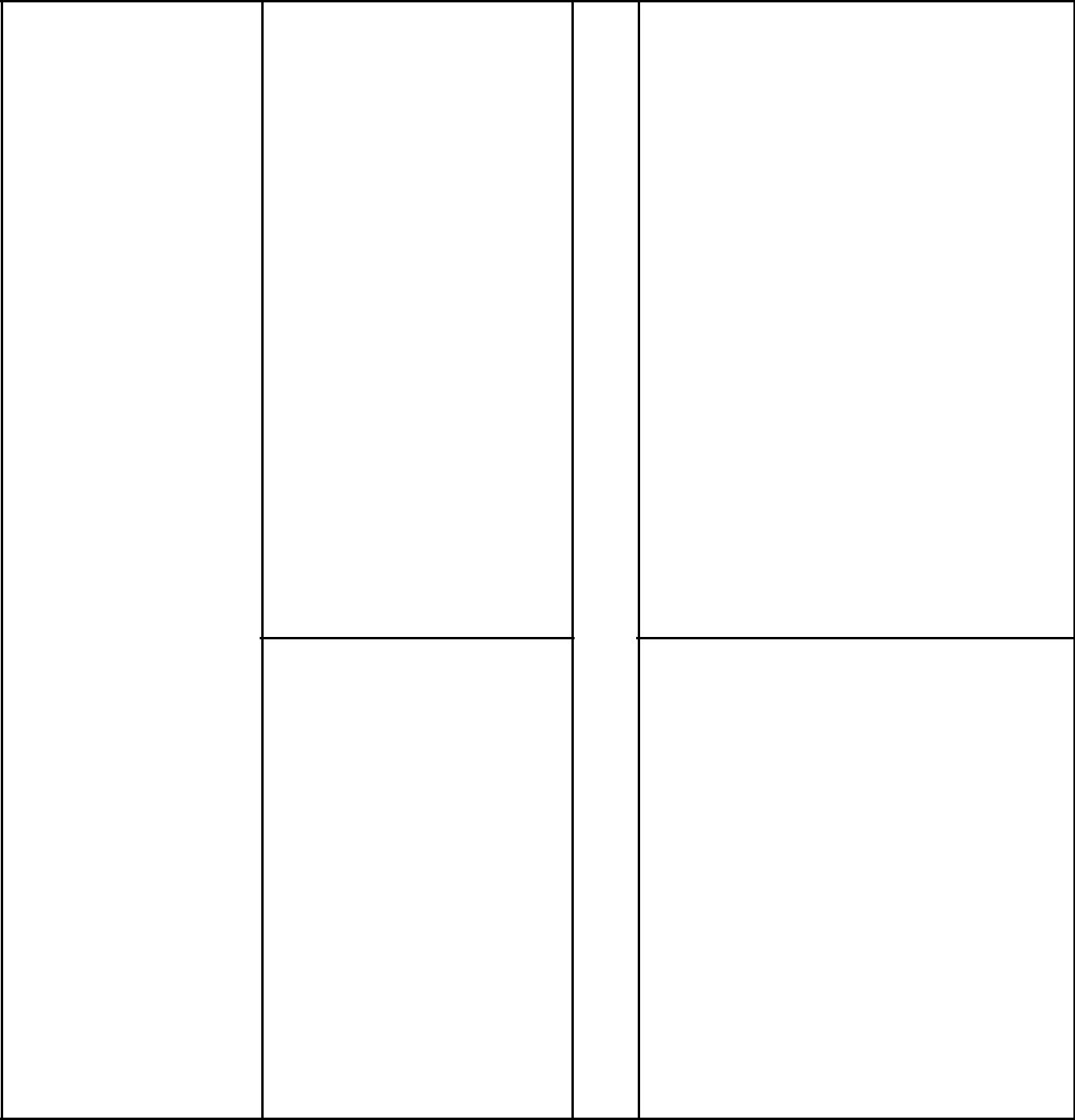 Bereikbaarheid:2Bijlage 7	RAPPORTAGEFORMULIER ONDERZOEKSCOMMISSIE NAAR BESTUUR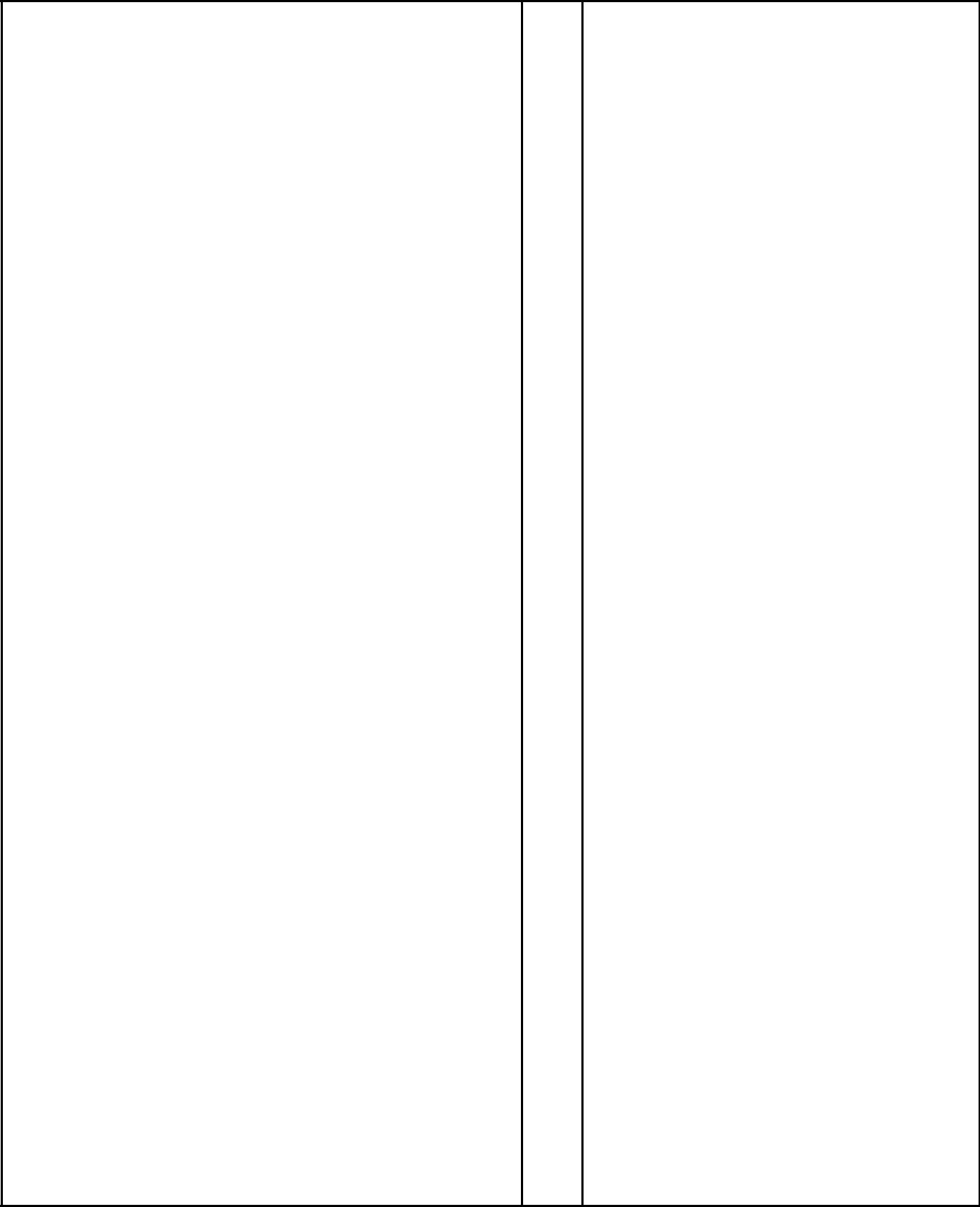 Verwijzing naar:Afspraken:Afspraken:3Bijlage 8	VERKLARING TUCHTRECHT TRAINERS EN COACHESDe ondergetekende:mevrouw/de heer ____________________________________________________, geboren te________________ ______________________op ____________________________, wonende te____________________________ _________________________________________, houder van een paspoort/rijbewijs met nummer ______________________,in aanmerking nemende:dat de ondergetekende een persoon is die een al dan niet betaalde functie binnen de vereniging met volledige rechtsbevoegdheid: Honk- en Softbalvereniging (HSV WIZARDS OF BOZ), met statutaire zetel in de gemeente Bergen op Zoom kantoorhoudende te Bergen op Zoom ingeschreven in het handelsregister van de Kamer van Koophandel en Fabrieken voor …….. onder dossiernummer ……….., hierna te noemen: "de vereniging", uitoefent of zal uitoefenen en dat de ondergetekende als zodanig met de honk- of softbal bemoeienis heeft of zal hebben; dat de ondergetekende thans geen lid van de vereniging is; dat de ondergetekende de vereniging niet uitsluitend door een financiële bijdrage steunt of zal steunen; dat de vereniging op grond van het bepaalde in haar statuten verplicht is ervoor zorg te dragen dat de ondergetekende zich (mede-)onderwerpt aan de statuten, reglementen en besluiten van de Koninklijke Nederlandse Honk- en Softbalbond en zijn organen, waaronder met name is begrepen de tuchtrechtspraak, verklaart:op de hoogte te zijn van de gedragsregels zoals die gelden in de sport en zich vrijwillig te (mede-) onderwerpen aan de statuten, reglementen en besluiten van de Koninklijke Nederlandse Honk- en Softbalbonden zijn organen, waaronder met name is begrepen de tuchtrechtspraak.Ondertekend te ____________________________ op ________________________4ONGEWENSTE OMGANGSVORMEN ONGEWENSTE OMGANGSVORMEN ONGEWENSTE OMGANGSVORMEN VertrouwenscontactpersoonFrank Cleassensvertrouwencontactpersoon@wizardsofboz.nlOnderzoekscommissie 
voorzitter vanCarla Blaaubeenonderzoekscommissie@wizardsofboz.nlBESTUUR WIZARDS OF BOZBESTUUR WIZARDS OF BOZBESTUUR WIZARDS OF BOZVoorzitterBeatrix Lourensvoorzitter@wizardsofboz.nlSecretaris Corina de Bruijnsecretaris@wizardsofboz.nlpenningmeesterJos Goosenpenningmeester@wizardsofboz.nllid (ledenadministratie)Nellemie Boumanledenadministratie@wizardsofboz.nlLid (activiteitencommissie)Carla Blaaubeenactiviteitencommissie@wizardsofboz.nllid (technische commissie)Martijn van Nijnattentc@wizardsofboz.nlLid (PR commissie)Sven van Kaampr@wizardsofboz.nllid (wedstrijdsecretariaat)Kim Cleirenwedtrijdsecretariaat@wizardsofboz.nlNaam: VCPDatumOF:Naam gesprekpartner:Vraag naar informatie:Melding ongewenste situatie:(korte omschrijving)(korte omschrijving)Bereikbaar:Antwoord:Verwijzing naar:Bereikbaar:Team/aard vanverbintenis metHSV WIZARDS OFBOZ:Afspraken:Afspraken:Naam VCP:Naam (leden)OF:OF:Datum:OnderzoekscommissieDatum:Eventueel naamVraag naar informatie:Melding ongewenste situatie:gesprekspartner(korte omschrijving)(korte omschrijving)Antwoord:Verwijzing naar:Afspraken:Afspraken:Naam leden OnderzoekscommissieOF:   Voorzitter BestuurOF:   Voorzitter BestuurNaam VCPSecretarisSecretarisNaam MelderDatum gesprekLedenVraag naar informatie:Melding ongewenste situatie:(korte omschrijving)(korte omschrijving)Antwoord: